                                                                                                                                                                                                                              ПОСТАНОВЛЕНИЕ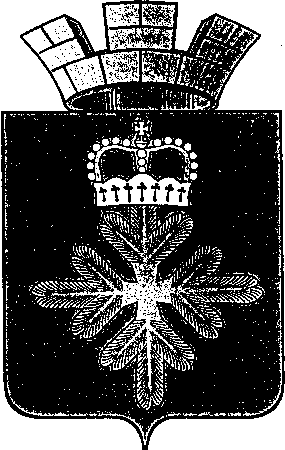 АДМИНИСТРАЦИИ ГОРОДСКОГО ОКРУГА ПЕЛЫМот 03.03.2022 № 80п. Пелым     Об обеспечении пожарной безопасности в лесах на территории городского округа Пелым в 2022 годуВо исполнение постановления Правительства Российской Федерации от 30.06.2007 № 417 «Об утверждении Правил пожарной безопасности в лесах», в целях предупреждения лесных пожаров, организации эффективной борьбы с ними на территории городского округа Пелым в 2022 году, администрация городского округа Пелым ПОСТАНОВЛЯЕТ:1. Рекомендовать руководителям организаций, индивидуальным предпринимателям, использующим лесные участки с целью заготовки древесины, а также осуществляющим другие виды использования лесных участков на территории городского округа Пелым:1) в срок до 11 апреля 2022 года организовать механизированные отряды и укомплектовать их противопожарной техникой и оборудованием согласно нормам обеспечения;2) до начала пожароопасного сезона создать противопожарные барьеры вокруг производственных и иных объектов;3) до начала пожароопасного сезона провести полную очистку лесосек, полос отвода автомобильных дорог, придорожных полос автомобильных дорог, узкоколейных дорог и дорог широкой колеи от порубочных остатков и горючих материалов.3. Специалисту I категории администрации городского округа Пелым Г.Ю. Потаниной:1) направить утвержденный план тушения пожаров городских лесов на территории городского округа Пелым в Министерство природных ресурсов и экологии Свердловской области Департамент лесного хозяйства;2) в период высокой и чрезвычайной пожарной опасности информировать население о принимаемых решениях по ограничению, запрету на посещение гражданами лесных массивов.4. Рекомендовать директору государственного казенное учреждения Свердловской области «Ивдельское лесничество»:1) организовать работу по профилактике лесных пожаров путем противопожарной пропаганды в средствах массовой информации;2) в период высокой и чрезвычайной пожарной опасности совместно с начальником отделения полиции № 9 п. Пелым межмуниципального отдела Министерства внутренних дел России «Ивдельский» создать мобильные группы для проведения патрулирования мест въезда в леса, наиболее опасных в пожарном отношении лесных участках.5. Муниципальному казенному учреждению «Единая дежурно-диспетчерская служба городского округа Пелым» (И.И. Михайлевич) организовать своевременный сбор и передачу оперативной информации о лесных пожарах в течение всего пожароопасного периода в Главное управление Министерства Российской Федерации по делам гражданской обороны, чрезвычайным ситуациям и ликвидации последствий стихийных бедствий по Свердловской области. 6. Рекомендовать муниципальному казенному учреждению культуры «Дом культуры поселок Пелым» (И.А. Ульянова) – каналу «Первое Пелымское телевидение» и редакции газеты «Пелымский вестник» организовать публикацию материалов и трансляцию сюжетов по противопожарной тематике и информирование населения городского округа Пелым о действии особого противопожарного режима и режима чрезвычайной ситуации на территории городского округа Пелым в случае их введения.7. Настоящее постановление разместить на официальном сайте городского округа Пелым в сети «Интернет» и опубликовать в информационной газете «Пелымский вестник».8. Контроль за исполнением настоящего постановления возложить на заместителя главы администрации городского округа Пелым Т.Н. Баландину. И.о. главы администрации городского округа Пелым                                                                  Т.Н. Баландина